Załącznik Nr 3 do SWZ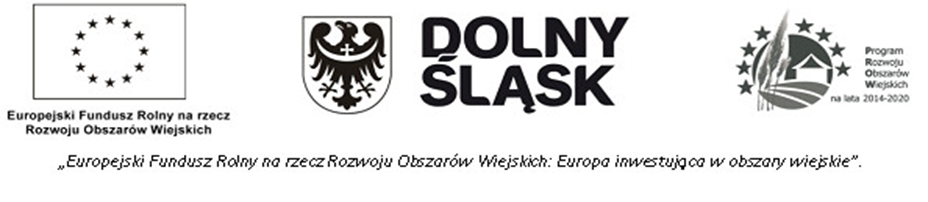 OŚWIADCZENIE O GRUPIE KAPITAŁOWEJWykonawca:         …………………………………………………                                                                                      (dane Wykonawcy)                                                                                         Zamawiający:                                                                                   Gmina Ząbkowice Śląskie                                                                                   ul. 1 Maja 15                                                                                  57-200 Ząbkowice ŚląskieDotyczy postępowania pn. „„Przebudowa dróg wewnętrznych Gminy Ząbkowice Śląskie w miejscowościach Brodziszów, Olbrachcice Wielkie, Strąkowa, Szklary, Stolec”składająca się z pięciu zadań: ZADANIE NR 1 - Przebudowa dróg wewnętrznych w miejscowości Brodziszów,ZADANIE NR 2 - Przebudowa drogi wewnętrznej w miejscowości Olbrachcice Wielkie,ZADANIE NR 3 - Przebudowa drogi wewnętrznej w miejscowości Stolec,ZADANIE NR 4 - Przebudowa drogi wewnętrznej w miejscowości Strąkowa,ZADANIE NR 5 - Przebudowa drogi wewnętrznej w miejscowości Szklary”Informuję, że*:  	nie należę do grupy kapitałowej w rozumieniu ustawy z dnia 16 lutego 2007 r. 
o ochronie konkurencji i konsumentów (Dz. U. z 2020 r. poz. 1076 tj. ze zm.) 
z Wykonawcami, którzy złożyli oferty w w/w postępowaniu prowadzonym przez Gminę Ząbkowice Śląskie 	należę do grupy kapitałowej w rozumieniu ustawy z dnia 16 lutego 2007 r. 
o ochronie konkurencji i konsumentów (Dz. U. z 2020 r. poz. 1076 tj. ze zm.) 
z następującymi Wykonawcami, którzy złożyli oferty w w/w postępowaniu prowadzonym przez Gminę Ząbkowice Śląskie:1. nazwa podmiotu……………………………………………..…………………… 2. nazwa podmiotu……………………………………………..…………………… Jednocześnie przedstawiam dowody, że powiązania z w/w Wykonawcami  nie prowadzą do zakłócenia konkurencji w postępowaniu o udzielenie zamówienia: …………………………………………………………………………………………………………………………                                                                                                    																	         Panel podpisu elektronicznego:…………….........................., dn. _ _ . _ _ . _ _ _ _r.                                                         …………………………………………                                                                                                                                                                                                  ELEKTRONICZNY PODPIS   WYKONAWCY lub osoby                                                                                                                                                       uprawnionej do składania oświadczeń woli                                                                                                                                  w imieniu Wykonawcy, w postaci:                                                                                                                   - kwalifikowanego podpisu elektronicznego,                                                                                                                   - LUB podpisu zaufanego,                                                                                                                    - LUB podpisu osobistego e-dowód. *Należy wybrać właściwe i zaznaczyć